 Università 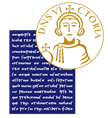 degli Studi del SannioTraccia 309/11/2021Domanda 1Il candidato illustri sinteticamente le caratteristiche del linguaggio HTML.Domanda 2Il candidato illustri le caratteristiche del formato XML e la sua importanza nell’ambito delle applicazioni Web.Domanda 3 Il candidato descriva cosa sia una chiave esterna (foreign key), le sue proprietà, fornendone uno o più esempi.Domanda 4Si considerino le seguenti tabelle:ANAGRAFICAPROFESSIONIIl candidato scriva una query in SQL che restituisce il nome ed il cognome di coloro che sono avvocati. Si consideri che PROFESSIONI.ID e ANAGRAFICA.ID sono collegati da un vincolo di chiave esterna.Domanda 5Il candidato descriva sinteticamente le modalità di gestione dei dati personali nei procedimenti amministrativi, anche trattati con sistemi informatici, e quale norma ne stabilisce i vincoli.Domanda 6Il candidato descriva sinteticamente quali misure e applicativi informatici più in uso possono essere introdotti per la riorganizzazione e la digitalizzazione dei processi della Pubblica Amministrazione per la gestione dei documenti informatici.IDNomeCognome1GiovannaBianchi2PietroRossi3IdaVerdiIDProfessione1Medico2Ingegnere3Avvocato